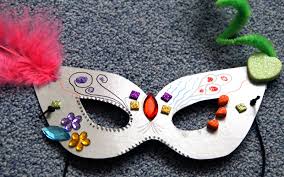 CARNEVALE 202318 febbraio cena e ballo in maschera21 febbraiopomeriggio per famiglie e ragazzi